Комунальна установа» Центр професійного розвитку педагогічних працівників Вінницької міської ради»Літні пришкільні оздоровчі табори.Ігри, розваги для дітей молодшого шкільного віку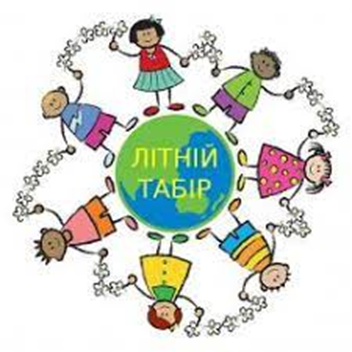                                Автор-укладач - К. Маліцька, консультантВінниця, 2023Пам’ятка для дорослих – вожатих 1.  Стань переможцем- грайся, співай, смійся разом із дітьми 2.Повертайся в дитинство, щоби краще зрозуміти і пізнати дітей. 3. Будь із дітьми разом, поряд і трохи попереду. 4. Знай: нудне життя дітей буває тільки у нудного дорослого. 5.Оточи усіх дітей любов’ю, довірою. 6.  Права на гнів ти не маєш, бо всі ми родом із дитинства.  7. Пам’ятай про свою візитівку кожного дня- щира тепла посмішка. 8. Не кричи на дитину, не давай зауваження в грубій і відкритій формі, бо посієш образу, відчай, недовіру.  9.Почуй дитину і займи позицію добра.     10.Добрий – це не той, хто вміє робити добрі справи, а той, хто не здатний на     зло.                                ПАМ’ЯТАЙТЕ!Діти не поважають повчань, настанов, «проповідей», моралізаторства та інших вербальних впливів, позбавлених  підґрунття.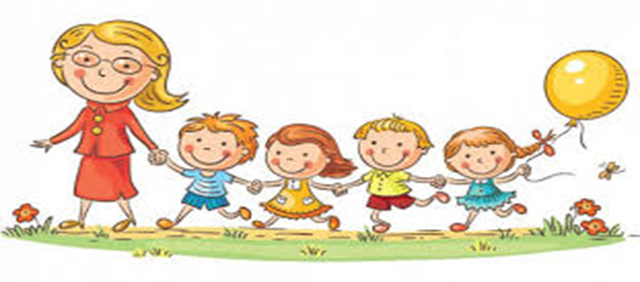 Гра «Сміх – відгадка  для всіх» 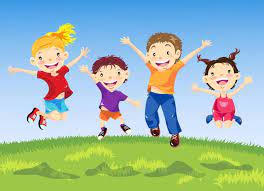 Вікова категорія – діти 8-10 роківОбладнання – картки із словами: «тихо», «голосно», «хитро», «заразливо», «зловісно», «нещиро», « щиро». Освітні цілі- навчити дітей культури сміху; розпізнавати сміх за демонстраціями команд; обирати варіанти сміху за життєвими ситуаціями.Хід гри І Вступне слово вожатого/вихователя.Учасникам гри пропонується подумати над питаннями Що таке сміх? Про що може нас повідомити сміх? Чи можна розпізнати людину за її сміхом ?Як правильно сміятися ?У випадку неготовності дати відповіді на всі питання, вчитель на власний розсуд питання може розділити на два етапи: І – на початок гри, ІІ – на кінець гри, наприклад, який сміх корисний, коли сміх недоречний, чи завжди сміх може викликати або зіпсувати  гарні, товариські стосунки, про кого кажуть : «він/ вона насмішкува -тий/та .ІІ Кожен учасник гри витягує  картку- опис. За цими картками діти об’єднуються в групи, домовляються про демонстрацію описаного сміху, обирають того , хто продемонструє цей сміх перед іншими групами, а потім група сміється разом, демонструючи сміх певного стилю, вказаний на картці ІІІ. Підсумок гри. Рефлексія.Учасники обговорюють , оцінюють отриману інформацію для себе, для загону.Вожатий/та пропонує різні життєві ситуації, за яких сміх може бути доречним              ДЕНЬ/ГОДИНА « ТВОРЧОСТІ» в таборі/загоніЗгідно план-сітки в таборі визначені тематичні дні, години.Творчість у формі гри для дітей – невичерпне поле фантазії, можливостей розбурхати уяву, продемонструвати свої таланти.Вікова категорія – діти 1-4 класівОсвітні цілі- навчити дітей демонструвати свої таланти, творчу фантазію, можливості; досягати позитивних емоцій; сформувати почуття колективізму, товариськості.Обладнання: картини із текстами дитячих віршів, картинки із зображенням предметів, тварин, тексти - плутанинки для кошика.Тематику, завдання  конкурсу обирають таким чином, щоб до дітей не пристали прізвиська через комічні дії.Конкурси оцінює учнівське журі  - всі діти гучними оплесками. Кількість конкурсів визначається вашою фантазією і можливостями, кількістю учасників (загону) і відведеним на гру часом.Статичні ігри тривають не більше 1 години. Тому їх можна проводити після ситого обіду, щоб не погіршити самопочуття дітей. В цей день у загоні можна провести ігри , якіц не потребуватимуть значних матеріальних ресурсів.ГРА «Неймовірний світ звуків»Вікова категорія – діти 8-10 роківОбладнання – картки з написами :« двері», « чайник»; «транспорт» ; «вентилятор», »котлета»; «лижник». ХІД ГРИ І.Ведучий пропонує дітям витягнути картку,  на якій надрукова/написано: « двері», « чайник»; «транспорт» ; «вентилятор», »котлета»; « лижник». Карток має бути порівно, щоб утворити рівноцінні групи.Уявіть та інсценізуйте нам ситуації: Кожній команді- учасниці   потрібно показати звуками, мімікою, жестами: - скрип дверей ;- чайник, що кипить;- транспорт, що заводять;                                         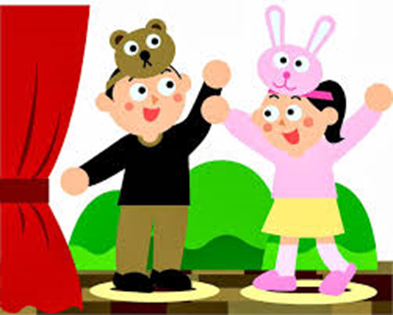    - вентилятор; - як смажиться котлета; - як лижник іде по снігу ;Команди оцінюють виступи оплесками. А на кінець пробують всі разом повторити задані звуки, утворивши незвичайний шумовий оркестр.ГРА «Пісенька для всіх » Вікова категорія – діти-7-8 роківОбладнання-кольорові жетони, запис фонограма  мелодії чи повного виконання пісні « Жили у бабусі..)ХІД ГРИІ Ведучий( вожатий/та)  пропонує пригадати дитячу пісеньку, наприклад, « Жили у бабусі 2 веселих гусі». Всі разом виконують. ІІ Далі діти об’єднуються в групи за жетонами  (кожного порівно)  4-ох кольорів ( жовтий-осінь, зелений-весна, червоний – літо, синій або голубий- зима).На розсуд вчителя діти просто обирають кольори так , щоб у кожногобув один жетон. Ведучий пропонує кожній групі спробувати відтворити пісню мовою тварин: І- прогавкати; ІІ -  пронявкати; ІІІ-  промукати; ІV -проквоктати. ІІІ Ведучий пропонує всім групам об’єднатися і відтворити завдання своєї групи. Диригентом може бути - ведучий .Фінальне виконання пісні.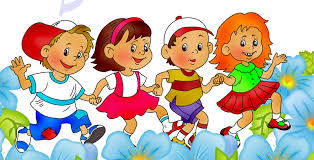 Супер батл « Усвіті казки»І РозминкаВедучий.Увага працює «Бюро знахідок» !- Кому з літературних героїв належать ці речі?Кожна команда отримує по 3 питання.Величезна  хутряна парасоля (Робінзону Крузо)Старе розбите корито (старій)Старий пошарпаний буквар (Буратіно)    Святкова велика гарна лялька (Козетту)Килим-літак (Алладину).Маленька горошина (принцесу)(за кожену правильну  відповідь команди отримують по 1 балу).ІІ  етап «Покажи  казку»«Казка про Рапунцель на новий лад»Дійові особи: Принц, Кінь, Принцеса, Башта, Метелик – Чарівник, КвітиВедучий/ ведуча читає казку, а команди одночасно представляють інсценізацію (спонтанно). Перемагає найбільш згуртована і артистична команда.Жив-був Царевич. Був він великий, сильний, любив воювати і постійно махав мечем, навіть якщо поруч нікого не було. У Царевича був Кінь. Кінь часто щипав траву, бив копитом і голосно іржав.
 Вирішив царевич одружитися і почав шукати наречену, заглядав за землі, виглядав наречену.  Коневі ідея не сподобалася. він брикався, упирався, і від весілля відмовляв Принца (може і неправдоподібно, але деколи так обіграють!). Нарешті Принц вмовив Коня , і поїхали вони.  Приїхали і бачать - стоїть далеко Вежа, гойдається. А у вежі прекрасна Принцеса, ручкою Принцу  махає, кличе його до себе. І тільки зібрався Принц під'їхав до вежі, як з'явився Метелик. Летить, крильцями махає, до квіточок моргає. Та був це не Метелик, а злий  Чарівник, який хотів одружитися із Рапунцель. Розпочали вони двобій : Принц за Метеликом ганяє, а той підлітає і все язика показує. Кінь же  стоїть в сторонці, ірже  і копитами фицає. Дивилася на все це Рапунцель, не стрималася, скочила сама із Вежі і схопила в обійми Метелика так міцно, що той попросився, щоб його відпустили. Рапунцель його відпустила і той полетів. Принц схопив Рапунцель і хотів посадити на Коня.Та Коню ця ідея не сподобалася.  Кінь вдарив копитом об землю, голосно заржав, Вежа захиталася і впала. Кінь злякався, заржав і втік. Принц і Рапунцель зітхнули і стали піднімати вежу, бо треба ж десь жити. Вежа підвелася і всі разом взялися за руки і пішли танцювати. Кінь повернувся до них і теж став брикати. І лише Метелик сидів осторонь і гірко плакав.ІІІ « Телеграми-телеграми»Ведучий .На весілля не всі зібралися, бо у них були причини. Хто ж прислав ці телеграми? 1. «Приїхати не зможу, бо тато не зробив мені човник і весельце» (Івасик –Телесик)
 2. «Дуже хотілося б потрапити до Вас та соромлюся своєї гидкої зовнішності»
                 (Гидке каченя).3. «Не приїду, бо ніяк не можу знайти свого золотого ключика» (Буратіно)4. «Терміново викликали лікувати звірів у Африку. Не встигну повернутись» (Айболить)5. «Дуже засмучена. Мишка розбила яєчко, прийти не зможу»      (Курочка Ряба).6. «З'їв семеро козенят. Болить живіт». (Вовк.)7. «Від дідуся втік, від бабусі втік, а лисичка відпускати не хоче». (Колобок)8. «Затримуємося, бо чекаємо Мишку, щоб витягнути ріпку»   (Дід і Баба)9. « Викував коваль булаву.Йду шукати братів і сестричку»( Котигорошко)10.» Хазяї вигнали з дому, бо злодіїв проспав»          ( Пес)11.« Круть і Верть вередують. Затримуюсь, підмітаю двір»                                    (Півник)12. « Сиджу на печі, в лісі. Рак мене хоче вкусити»                                         ( Коза-дереза)
Гра « Літній кошик» Вікова категорія – діти 6-10 роківОбладнання – картки із зашифрованими назвами ; ИЛМААН, МРНСДІООА, СУРГА, ЛБІКАНУК, ИЯНВШ, ЛОЕІАБПХ АКІНМЬ, НЬОКПЕ,  АМЯТ,  БИРГИ, РАКО, КИЛВАРЦілі гри  - розвивати увагу, пам’ять, згуртованість; поглибити знання про літню пору року, рослинний світ,Хід гриВедучий/ ведуча .Пропонує «зібрати» для компоту ягоди, а які - то слід розглянути в конверті зашифровані їх назви. 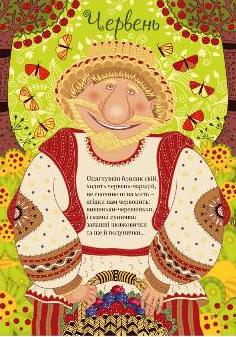 Гра « Веселий художник»            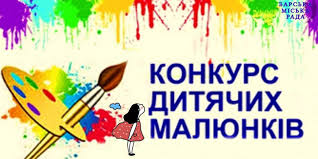 Вікова категорія – 6-10 роківОбладнання – 2 листки ватману, кольорові маркери.Хід гри Ведучий об’єднує дітей у 2 групи Команди отримують завдання : намалювати тваринку -котика, собачку, жирафа, коня, півника. За вибором ведучого  це може бути і 2 тваринки, якщо в загоні більше 5-6 дітей. Діти почергово малюють тільки один елемент, наприклад, вушко, ніс, лапки, хвіст.Коли малюнок завершено, діти називають назву тваринці, яка виходить на малюнку.Міні- рухливі тетралізовані ігриГра « Йдуть фантазери»Вікова категорія- діти 6-10 роківОсвітні цілі :виховувати: спостережливість та витримку; почуття команди, прихильне ставлення  до друзів;  розвивати емоційну чутливість дітей,творчий підхід,   чемність та толерантність , спритність.Хід гри Після активної рухливої гри ( футбол, дистанція, спортивні змагання) діти збуджені, невгамовні, активно переживають перемоги і поразки. Тому слід подбати про переключення.  Вожатий/та загону супроваджує дітей  в зону  (локацію) відпочинку. Шикуються по троє/ четверо  залежно від кількості дітей у загоні. Дітям  пропонується  відтворити рух людина, якби:- в кросівки  залетів камінець; - напала зграя комарів;- треба було вбрід перейти струмок;-рухатися по канату без страховки;-  йти через зарослі кропиви.Коли групи дійдуть до зони відпочинку, ведучий пропонує сісти  так, як би сідали: бджола на квіточку; дуже втомлена людина. Примітка. Ведучий може змінити порядок проведення гри-релаксу.ГРА «Сонечко й промінчики»Вікова категорія- діти 6-7 років Дітвору ведучий об’єднує  у 2 команди. Гравці однієї команди, тримаючись за руки, утворюють коло, а другої – стоять у середині кола. Ведучий дає команди «Сонечко зайшло»( руки піднімають) або «Сонечко зійшло»(пирсідають), відповідно до яких діти  першої команди опускають або піднімають руки. У той час, коли руки підняті « Сонечки», друга команда, «Промінчики», повинна тікати з кола. Виграють найспритніші гравці. Вони стають в перше коло « Сонечок», а інші стають « Промінчиками».Поетичний марафон « 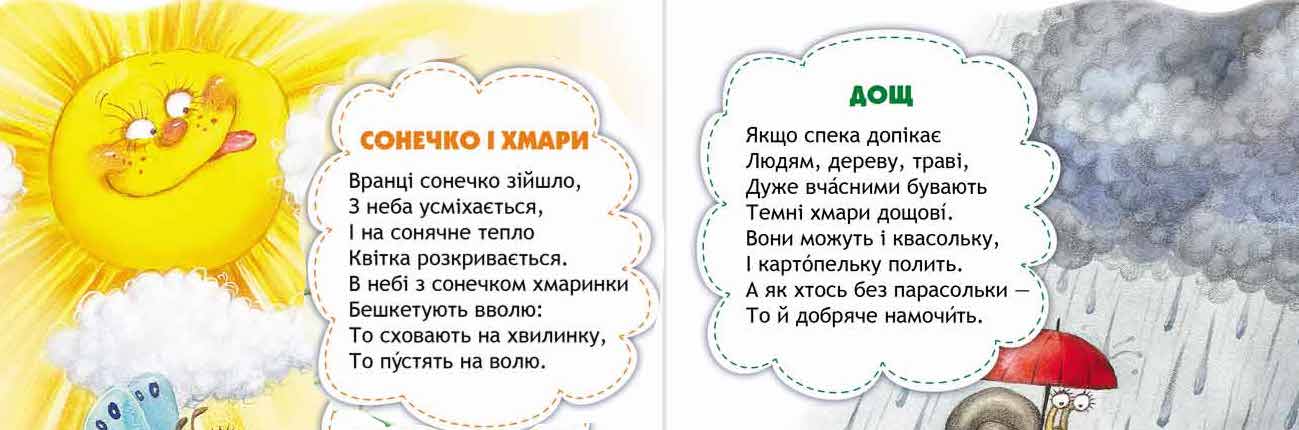 Вікова категорія –  діти  9- 10  роківХід гриДіти отримують від вожатого/вожатої  роздруківки поезій із  завданнями прочитати вірш. Спроби можуть   І -   виразно як на мітингу;ІІ  як диктор дитячого телеканалу;ІІІ як іноземний турист ( за вибором - англієць, француз, китаєць);ІV спортсмен, який подолав дистанцію і не встиг віддихатися.Нагородження переможців у номінаціях: « Поетичне перевтілення», « Неперевершений диктор», « Переконливий артист» .Вожатий	/ вожата теж читає вірш Ліни Костенко « Буває часом …». Потім пропонує визначити номінацію, якою вони хочуть відзначити вожатого, наприклад « Переконлива українка/ українець» та ін.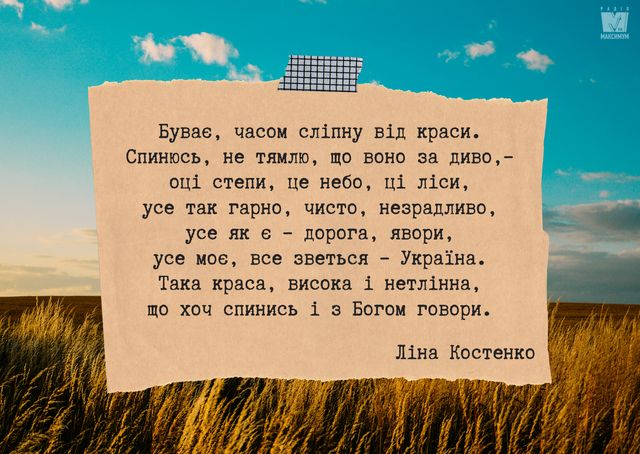                 Рухливі народні ігри українських дітей   «Як дитина бігає і грається, так їй здоров’я усміхається», - стверджує прислів’я. Чим більше дитина рухається, тим краще росте й розвивається. Народні рухливі ігри за змістом і формою прості та доступні дітям різного віку. Вони є універсальним засобом у фізичному вихованні молоді. Підкреслюючи універсальність цього засобу виховання, А. Макаренко писав: «Гра має важливе значення, яке в дорослого має діяльність, робота, служба: яка дитина у грі, такою з багатьох поглядів вона буде в роботі, коли виросте. Тому виховання майбутнього діяча насамперед відбувається у грі».Народні ігри мають оздоровче, освітнє, виховне значення.Українські народні ігри  загальновідомі педагогам:«Курочка-чубарочка», «Кізонька», «Де ж наші ручки?», «Подоляночка»; ігри парами: «Моталки», «Дрібу-дрібу-дрібушечки», «М’яч сусідові», «Не лови ґав», «Хто швидше», «У навбитки», «У кидка» (розвиток окоміру, спритності, сили, координації рухів). Окрім цих ігор пропонуються хороводи, але вже з різними атрибутами - віночком, хусточкою, стрічкою.   Ігри народів світуГра африканських дітей «Калабаш» Вікова категорія- 8-10 роківОбладнання:  3 маленькі гумові м’ячикиВедучий:Країна Гана розташована в Африці. У Гані прості люди живуть дуже бідно. Вони навіть посуд роблять із висушених гарбузів. З гарбузів у них і кухлики, й полумиски, й макітерки, й бочечки та барилка. З гарбузяним барилком, яке по-їхньому – “кала-баш”, діти вигадали цікаву гру. Калабашем у нас будуть м’ячики.                      Правила і порядок проведення гри1)Дітей об’єднати у три / чотири  команди за допомогою лічилок. 2) Від кожної групи виходить по двоє учасників. 3)Кожна пара затискує лобами по калабашев- м’ячеві й біжить з ним до умовленого місця. Потім назад. 4)Підтримувати калабаш руками не можна. Якщо калабаш впав, то пара виходить із гри , передавши калабаш іншій парі своєї команди. Перемагає  та команда, коли  усі діти подолають визначену відстань швидше  і без втрати м’яча.Італійська гра «Водоноси»Освітні цілі: навчити відчувати відповідальність, виховувати доброзичливість, розвивати силу, витривалість та цікавість.Обладнання: 2-3  по 5 л відерця із водою, пластикові стакани 0,25, 2-3 порожні пляшки пластикові по 1л.                                          Хід гри Ведучий: Італія – спекотна південна країна. І як немає тут довго дощу, все на ланах висихає і гине. Італійці навчилися боротись із засухою ще в давнину. Вони рили канали, зрошували виноградники й поля. Хтозна скільки років працює в Італії й водогін. Ну, а в дітей навіть деякі ігри не обходяться без води. От хоч би й «Водоноси».  Діти стають парами. Перед кожною парою поставте відерце з водою та стаканчик, а кроків за двадцять від них – по порожній пластиковій пляшці. Щойно пролунає сигнал починати гру, ті, хто стоять у вервечках першими, зачерпують стаканчиками  воду і мчать попарно, тримаючи вдвох стаканчик,   до своєї пляшки. Виливають  воду у пляшку (один притримує пляшку, а другий виливає) – і якнайшвидше повертаються назад, щоб передати стаканчик іншій парі. Перемагає та команда, яка наповнить свою пляшку раніше, той і переміг.Ще веселіше проходить гра, як воду до пляшок носити не стаканчиками, а в блюдцях Гра «Змійка»Вікова категорія- 7-10 роківОсвітні цілі – зосередити всю увагу на переключенні дітей на грі , яка допоможе їм дещо приборкати рухливість, емоції, наприклад, після гри у футбол.Хід гриВсі учасники стають один за одним і беруть товариша, що попереду, за пояс. Першому гравцеві необхідно зловити останнього, а останнім – ухилитися. Сміх і біганина швидко заспокоять непосидючих.